Стартовая работа по географии                  9 классВАРИАНТ№ 41. Какая стрелка на карте Северной Америки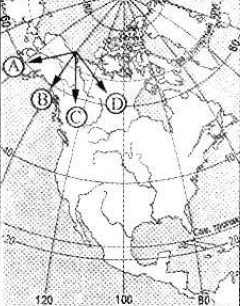 соответствует направлению на юго-запад?1) А      3) С2) В      4) D2. Найдите ошибку в перечне государств,граничащих с Россией:1) Польша         3) Монголия2) Венгрия        4) Норвегия3. В каком из перечисленных пунктов зафиксированы самые низкие на территории России зимние температуры?1) Кольский п-ов          3) Оймякон2) Владивосток            4) Красноярск4. Выделите регион России, в котором и в настоящее время наблюдаетсяестественный прирост населения:1) Республика Карелия            3) Республика Дагестан2) Псковская область              4) Московская областьЗадание 5 выполняется с использованием приведенной ниже таблицы. Демографические показатели Республики Башкортостанв 2000-2007 гг.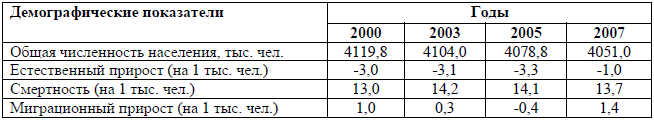 5. Используя данные таблицы, определите рождаемость (на 1 тыс. чел.)населения в Республике Башкортостан в 2000 году. Ответ запишите в видечисла.Ответ: ________________________ на 1 тыс. чел.6. Установите соответствие между республикой Российской Федерации и ее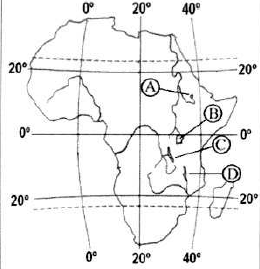 столицей.РЕСПУБЛИКА           СТОЛИЦА1) Удмуртия                А) Саранск2) Мордовия                Б) Майкоп3) Чувашия                  В) Чебоксары                                      Г) Ижевск     7. Определите географические координаты точки В.Задания 8 и 9 выполняются с использованием приведенной ниже карты.8. Определите по карте расстояние на местности по прямой от точки А до точки В. Полученный результат округлите до десятков метров. Ответ запишите в виде числа.9. Определите по карте, в каком направлении от точки В находится точка А.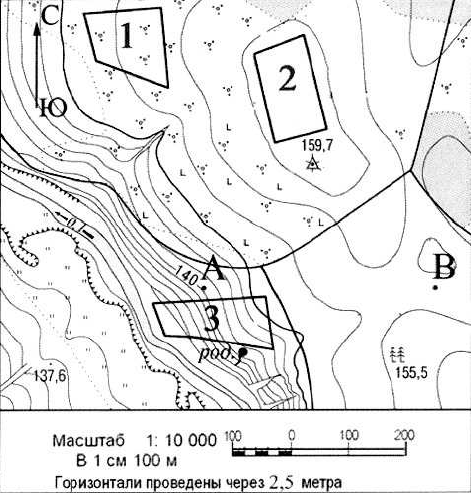 10. Сколько времени покажут часы в Красноярске (VI часовой пояс), когда в Екатеринбурге (IV часовой пояс) 14.00?11. 27 декабря день равен ночи на1) Южном полярном круге                3) экваторе2) Северном полюсе                           4) Южном тропике12. Кто из перечисленных путешественников совершил кругосветноепутешествие?1) Иван Москвитин2) Михаил Лазарев3) Василий Юнкер4) Александр Гумбольдт  